NERINGOS SAVIVALDYBĖS MERAS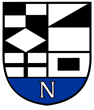 POTVARKISDĖL NERINGOS SAVIVALDYBĖS TARYBOS POSĖDŽIO NR. 4 SUŠAUKIMO IR KLAUSIMŲ TEIKIMO SVARSTYMUI2024 m. kovo 21 d. Nr. V10-125NeringaVadovaudamasis Lietuvos Respublikos vietos savivaldos įstatymo 27 straipsnio 2 dalies 4 punktu, Neringos savivaldybės tarybos veiklos reglamento, patvirtinto Neringos savivaldybės tarybos 2023 m. balandžio 27 d. sprendimu Nr. T1-94 „Dėl Neringos savivaldybės tarybos veiklos reglamento patvirtinimo“, 49.1 ir 50.1 papunkčiais:Šaukiu 2024 m. kovo 28 d. 10.00 val. Neringos savivaldybės tarybos posėdį Nr. 4. Teikiu svarstyti 2024 m. kovo 28 d. Neringos savivaldybės tarybos posėdyje šiuos klausimus:Dėl 2024 m. kovo 28 d. Neringos savivaldybės tarybos posėdžio Nr. 4 darbotvarkės
patvirtinimo (Darius Jasaitis);Dėl Nidos kultūros ir turizmo informacijos centro „Agila“ nuostatų patvirtinimo (Edita Radzevičienė, Diana Liutkutė);Dėl Nidos kultūros ir turizmo informacijos centro ,,Agila“ 2023 metų metinių ataskaitų rinkinio patvirtinimo (Edita Radzevičienė, Diana Liutkutė);Dėl Nidos kultūros ir turizmo informacijos centro „Agila“ teikiamų atlygintinų paslaugų kainų nustatymo (Edita Radzevičienė, Diana Liutkutė);Dėl Liudviko Rėzos kultūros centro nuostatų patvirtinimo (Edita Radzevičienė, Diana Liutkutė);Dėl Liudviko Rėzos kultūros centro 2023 metų metinių ataskaitų rinkinio patvirtinimo (Edita Radzevičienė, Diana Liutkutė);Dėl Neringos muziejų nuostatų patvirtinimo (Edita Radzevičienė, Diana Liutkutė);Dėl Neringos muziejų 2023 metų metinių ataskaitų rinkinio patvirtinimo (Edita Radzevičienė, Diana Liutkutė);Informacija. Viešosios įstaigos Thomo Manno kultūros centras 2023 metų veiklos ataskaita (Lina Motuzienė); Dėl Neringos savivaldybės Viktoro Miliūno viešosios bibliotekos nuostatų patvirtinimo (Edita Radzevičienė, Diana Liutkutė);Dėl Neringos savivaldybės Viktoro Miliūno viešosios bibliotekos 2023 metų metinių ataskaitų rinkinio patvirtinimo (Edita Radzevičienė, Diana Liutkutė);Dėl Neringos meno mokyklos 2023 metų metinių ataskaitų rinkinio patvirtinimo (Asta Baškevičienė);Dėl Neringos sporto mokyklos 2023 metų metinių ataskaitų rinkinio patvirtinimo (Asta Baškevičienė); Dėl Nidos lopšelio-darželio „Ąžuoliukas“ 2023 metų metinių ataskaitų rinkinio patvirtinimo (Asta Baškevičienė); Dėl Neringos gimnazijos 2023 metų metinių ataskaitų rinkinio patvirtinimo (Asta Baškevičienė);Dėl Neringos savivaldybės tarybos 2018 m. rugsėjo 27 d. sprendimo Nr. T1-132 „Dėl Neringos savivaldybės švietimo įstaigų pedagoginių darbuotojų ir kitų darbuotojų etatų skaičiaus patvirtinimo“ pripažinimo netekusiu galios (Asta Baškevičienė); Dėl klasių ir priešmokyklinio ugdymo grupių skaičiaus bei mokinių skaičiaus jose 2024–2025 mokslo metais Neringos savivaldybės švietimo įstaigose nustatymo (Asta Baškevičienė);Dėl Neringos savivaldybės mokyklos dienos priežiūros centro veiklos aprašo patvirtinimo (Asta Baškevičienė);Dėl Neringos savivaldybės 2023 metų visuomenės sveikatos rėmimo specialiosios programos lėšomis finansuojamų priemonių vykdymo ataskaitos patvirtinimo (Rosita Bazarauskaitė);Dėl Neringos savivaldybės visuomenės sveikatos stebėsenos 2022 metų ataskaitos patvirtinimo (Rosita Bazarauskaitė);Dėl Neringos savivaldybės 2024 metų visuomenės sveikatos rėmimo specialiosios programos ir jos sąmatos patvirtinimo (Rosita Bazarauskaitė);Dėl mokamų palaikomojo gydymo ir slaugos paslaugų (lovadienių), finansuojamų iš savivaldybės biudžeto, skyrimo ir apmokėjimo Viešojoje įstaigoje Neringos pirminės sveikatos priežiūros centre tvarkos aprašo patvirtinimo (Rosita Bazarauskaitė);Dėl protokolinio nutarimo „Dėl atstovo delegavimo į Klaipėdos teritorinės ligonių kasos taikinimo komisiją“ (Rosita Bazarauskaitė);Dėl Neringos savivaldybės tarybos 2019 m. gruodžio 19 d. sprendimo Nr. T1-232 „Dėl Vienkartinių, tikslinių, sąlyginių ir periodinių pašalpų iš Neringos savivaldybės biudžeto skyrimo ir mokėjimo tvarkos aprašo patvirtinimo“ pakeitimo (Audronė Tribulaitė);Dėl Neringos savivaldybės tarybos 2023 m. birželio 29 d. sprendimo Nr. T1-156 „Dėl Socialinių paslaugų organizavimo ir mokėjimo už socialines paslaugas Neringos savivaldybėje tvarkos aprašo patvirtinimo“ pakeitimo (Audronė Tribulaitė); Dėl Neringos savivaldybės tarybos 2019 m. vasario 21 d. sprendimo Nr. T1-35 „Dėl Nevyriausybinių organizacijų socialinių projektų dalinio finansavimo Neringos savivaldybės biudžeto lėšomis tvarkos aprašo patvirtinimo“ pakeitimo (Audronė Tribulaitė);Dėl Neringos savivaldybės kelių (gatvių) ar inžinerinių tinklų statybos, rekonstravimo ar remonto trejų 2024–2026 metų prioritetinio sąrašo patvirtinimo (Simonas Sakevičius);Dėl Neringos savivaldybės infrastruktūros plėtros rėmimo programos lėšų panaudojimo 2023 metų ataskaitos, Neringos savivaldybės infrastruktūros plėtros priemonių 2024-2026 metų plano ir Neringos savivaldybės infrastruktūros plėtros rėmimo programos lėšų panaudojimo 2024 metų plano patvirtinimo (Juozas Josas);Dėl pritarimo Papildomo susitarimo prie 2019 m. vasario 8 d. susitarimo plėtoti infrastruktūrą Nr. V31-25 tarp Neringos savivaldybės ir UAB „Neringos apartamentai“ projektui (Juozas Josas);Dėl Neringos savivaldybės 2024 metų užimtumo didinimo programos patvirtinimo (Žydrūnė Janauskienė);Dėl Neringos savivaldybei reikalingų aukštos profesinės kvalifikacijos specialistų sąrašo patvirtinimo( Žydrūnė Janauskienė);Dėl pritarimo Neringos savivaldybės jaunimo reikalų tarybos 2023 metų veiklos ataskaitai (Žydrūnė Janauskienė);Dėl autobusų stočių steigimo Neringos savivaldybėje tvarkos aprašo patvirtinimo (Medūnė Marija Šveikauskienė);Dėl Neringos savivaldybės tarybos 2023 m. spalio 26 d. sprendimo Nr. T1-221 „Dėl keleivių ir bagažo vežimo vietinio (miesto ir priemiestinio) susisiekimo maršrutais taisyklių patvirtinimo“ pakeitimo (Medūnė Marija Šveikauskienė);Dėl leidimo įsigyti, nuomotis arba nuomotis pagal veiklos nuomos sutartį lengvuosius automobilius suteikimo (Kristina Jasaitienė); Dėl Švyturio gatvės pavadinimo suteikimo (Lina Lukauskaitė);Dėl sutikimų statyti laikinuosius nesudėtinguosius statinius, įrengti įrenginius valstybinėje žemėje, kurioje nesuformuoti žemės sklypai, išdavimo taisyklių patvirtinimo (Lina Lukauskaitė);Dėl Neringos savivaldybės tarybos 2024 m. vasario 14 d. sprendimo Nr. T1-16 „Dėl Neringos savivaldybės 2024 metų biudžeto patvirtinimo“ pakeitimo (Janina Kobozeva).Dėl pritarimo patalpos padalijimui (Aina Kisielienė).Dėl valstybinės žemės nuomos mokesčio permokų ir nepriemokų pripažinimo beviltiškomis ir pasibaigusiomis bei jų nurašymo iš apskaitos (Renata Kuprienė);Dėl Valstybinės žemės nuomos mokesčio administravimo tvarkos aprašo patvirtinimo (Renata Kuprienė);Dėl Neringos savivaldybės tarybos 2021 m. rugpjūčio 26 d. sprendimo Nr. T1-141 „Dėl didižiausio leistino valstybės tarnautojų pareigybių ir darbuotojų, dirbančių pagal darbo sutartis, skaičiaus Neringos savivaldybės administracijoje nustatymo ir Neringos savivaldybės administracijos struktūros patvirtinimo“ pripažinimo netekusiu galios (Virginija Staniulevičienė);Dėl kitos paskirties valstybinės žemės sklypo, esančio Ievos Kalno g. 10, Neringoje, dalies nuomos (Violeta Šiaudvytienė);Dėl kitos paskirties valstybinės žemės sklypo, esančio Ievos Kalno g. 10A, Neringoje, dalies nuomos (Violeta Šiaudvytienė);Dėl valstybinės žemės sklypo, esančio Ievos Kalno g. 10A, Neringoje, nuomos sutarties pakeitimo (Violeta Šiaudvytienė);Dėl kitos paskirties valstybinės žemės sklypo, esančio G. D. Kuverto g. 15B, Neringoje, dalies nuomos (Violeta Šiaudvytienė); Dėl valstybinės žemės sklypo, esančio Vilų g. 36, Neringoje, nuomos sutarties nutraukimo (Violeta Šiaudvytienė);Dėl kitos paskirties valstybinės žemės sklypo, esančio Vėtrungių g. 13, Neringoje, dalies nuomos (Violeta Šiaudvytienė);Dėl sutikimo perleisti valstybinės žemės sklypo, esančio Vilų g. 36, Neringoje, dalies nuomos teisę išdavimo (Violeta Šiaudvytienė);Dėl sutikimo perleisti statinius, adresu Vėtrungių g. 358, Neringoje išdavimo (Violeta Šiaudvytienė); Dėl sutikimo perleisti valstybinės žemės sklypo, esančio Vėtrungių g. 358, Neringoje, dalies nuomos teisę išdavimo (Violeta Šiaudvytienė);Dėl sutikimo perleisti valstybinės žemės sklypo, esančio Ievos Kalno g. 8, Neringoje, dalies nuomos teisę išdavimo (Violeta Šiaudvytienė);Dėl sutikimo perleisti valstybinės žemės sklypo, esančio Ievos Kalno g. 8, Neringoje, dalies nuomos teisę išdavimo (Violeta Šiaudvytienė);Dėl sutikimo perleisti valstybinės žemės sklypo, esančio Ievos Kalno g. 8, Neringoje, dalies nuomos teisę išdavimo (Violeta Šiaudvytienė).Savivaldybės meras		Darius JasaitisIgnė Kriščiūnaitė2024-03-21